Нефтегорская межрайонная прокуратура разъясняет: «Ужесточена административная ответственность за неповиновение распоряжениям сотрудников правоохранительных органов.»Разъясняет ситуацию исполняющий обязанности Нефтегорского межрайонного прокурора Александр Галузин.Федеральный закон от 24.02.2021 № 24-ФЗ "О внесении изменений в Кодекс Российской Федерации об административных правонарушениях"За совершение административных правонарушений, предусмотренных статьей 19.3 КоАП РФ, в виде неповиновения законному распоряжению или требованию сотрудника полиции, военнослужащего, либо сотрудника органа или учреждения уголовно-исполнительной системы, либо сотрудника войск национальной гвардии РФ в связи с исполнением ими обязанностей по охране общественного порядка и обеспечению общественной безопасности, а равно воспрепятствование исполнению ими служебных обязанностей устанавливается повышенный размер штрафа для граждан в сумме от двух до четырех тысяч рублей (в случае повторного правонарушения - от десяти тысяч до двадцати тысяч рублей), а также закрепляется возможность применения к ним административного наказания в виде обязательных работ.Кроме того, организаторы публичных мероприятий теперь могут быть привлечены к административной ответственности в том числе за несоблюдение ими финансовой дисциплины.Так, нарушение организатором публичного мероприятия порядка сбора, возврата, перечисления в доход федерального бюджета или расходования денежных средств на организацию и проведение публичного мероприятия, непредставление или несвоевременное представление в уполномоченный орган отчета о расходовании собранных для организации и проведения публичного мероприятия денежных средств и (или) иного имущества либо его представление в неполном объеме или в искаженном виде повлечет наложение административного штрафа: на граждан - в размере от десяти тысяч до двадцати тысяч рублей; на должностных лиц - от двадцати тысяч до сорока тысяч рублей; на юридических лиц - от семидесяти тысяч до двухсот тысяч рублей.Также определено, что в случае перечисления (передачи) денежных средств и (или) иного имущества для организации и проведения публичного мероприятия, совершенного лицом, которое не вправе перечислять (передавать) денежные средства и (или) иное имущество в этих целях в соответствии с федеральным законом, размер административного штрафа составит: для граждан - от десяти тысяч до пятнадцати тысяч рублей; для должностных лиц - от пятнадцати тысяч до тридцати тысяч рублей; для юридических лиц - от пятидесяти тысяч до ста тысяч рублей.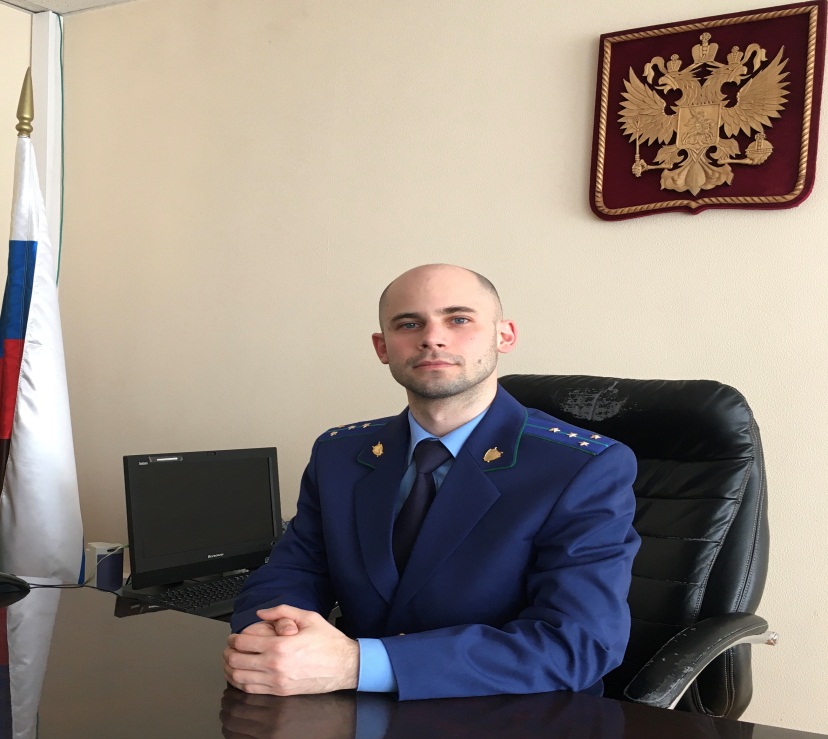 